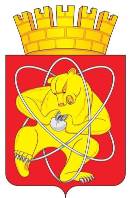 Муниципальное образование «Закрытое административно – территориальное образование  Железногорск Красноярского края»АДМИНИСТРАЦИЯ ЗАТО  г. ЖЕЛЕЗНОГОРСКПОСТАНОВЛЕНИЕ   27.04.2016                                                                                                            	                   154Иг. ЖелезногорскО предоставлении ИП Рубцовой И.П. муниципальной преференции в виде заключения договора аренды муниципального имущества без проведения торговРуководствуясь Гражданским кодексом Российской Федерации, Федеральным законом от 26.07.2006 № 135-ФЗ «О защите конкуренции», Уставом ЗАТО Железногорск, решением Совета депутатов ЗАТО г. Железногорск от 27.08.2009 № 62-409Р «Об утверждении положения “О сдаче в аренду и безвозмездное пользование муниципального имущества, находящегося в Муниципальной казне закрытого административно-территориального образования Железногорск Красноярского края”», постановлением Администрации ЗАТО г. Железногорск от 07.11.2013 № 1762 «Об утверждении муниципальной программы “Развитие инвестиционной, инновационной деятельности, малого и среднего предпринимательства на территории ЗАТО Железногорск”», на основании единственного заявления индивидуального предпринимателя Рубцовой И.П. (ОГРНИП 316246800070752, ИНН 246102187840), принимая во внимание заключение № 60 от 19.04.2016 по результату рассмотрения заявления на предоставление муниципальной преференции в виде заключения договора аренды муниципального имущества без проведения торгов, с целью поддержки малого и среднего предпринимательства, ПОСТАНОВЛЯЮ:1. Предоставить индивидуальному предпринимателю Рубцовой Ирине Петровне, являющемуся субъектом малого и среднего предпринимательства, муниципальную преференцию в виде заключения договоров аренды без проведения торгов на срок 10 (десять) лет для торговли продовольственными товарами следующего муниципального имущества:– комнаты 62-63 (согласно выписки №04:535/2004-2604 от 20.12.2004 из ЕГРОГД) 1-го этажа площадью 76,0 кв. метра административно-бытового корпуса (помещение 1) нежилого здания, расположенного по адресу: Красноярский край, ЗАТО Железногорск, г. Железногорск, ул. Матросова, зд. 15;- движимое имущество согласно приложению к настоящему постановлению,2. Комитету по управлению муниципальным имуществом Администрации ЗАТО г. Железногорск (Н.В. Дедова):2.1. Проинформировать индивидуального предпринимателя Рубцову И.П. о принятом решении.2.2. Оформить договоры аренды муниципального имущества с индивидуальным предпринимателем Рубцовой И.П. в соответствии с п. 1 настоящего постановления.2.3. Зарегистрировать договор аренды недвижимого имущества в Железногорском отделе Управления Федеральной службы государственной регистрации, кадастра и картографии по Красноярскому краю.3. Управлению делами Администрации ЗАТО г. Железногорск (В.А. Архипов) довести настоящее постановление до сведения населения через газету «Город и горожане».4. Отделу общественных связей Администрации ЗАТО г. Железногорск (И.С. Пикалова) разместить настоящее постановление на официальном сайте муниципального образования «Закрытое административно-территориальное образование Железногорск Красноярского края» в информационно-телекоммуникационной сети «Интернет».5. Контроль над исполнением настоящего постановления возложить на первого заместителя Главы администрации ЗАТО г. Железногорск С.Д. Проскурнина.6. Настоящее постановление вступает в силу с момента его подписания.Глава администрации 							           С.Е. ПешковПриложение к постановлению АдминистрацииЗАТО г. Железногорскот _______.2016 № ______ИДвижимое имущество:№№ п.п.Наименование оборудованияГод ввода в эксплуатациюКол-воИнвентарный номерБалансовая стоимость, (руб.)1234561Витрина шкаф Бирюса 260-513.04.200610138028612175,582Холодильник Бирюса 31013.04.200610162015011806,793Холодильник Бирюса 31013.04.200610162016411806,794Прилавок витрина Бирюса 510 13.04.200610138028723917,00